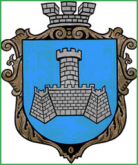 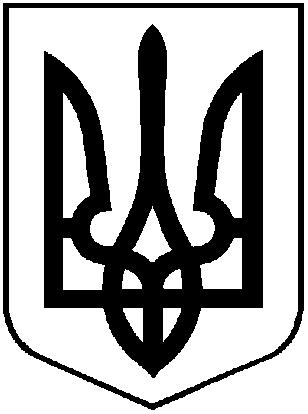 УКРАЇНАХМІЛЬНИЦЬКА МІСЬКА РАДАВІННИЦЬКОЇ ОБЛАСТІВиконавчий комітетР І Ш Е Н Н Явід    17   грудня  2021 року                                                                     №656Про затвердження Положення про порядок складання, затвердження фінансових планів закладів охорони здоров’я Хмільницької міської територіальної громади та контролю за їх виконанням З метою планування, підвищення ефективності роботи комунальних медичних підприємств, керуючись ст. 17, підпунктом 4 п «а» ст.27, ст.29, ст. 59  Закону України «Про місцеве самоврядування в Україні», статтями 75, 77, 78 Господарського кодексу України,  Наказом Міністерства економічного розвитку та торгівлі України від 02.03.2015 р. № 205 «Про затвердження Порядку складання, затвердження та контролю виконання фінансового плану суб’єкта господарювання державного сектору економіки», виконавчий комітет Хмільницької міської ради,В И Р І Ш И В :Затвердити Положення про порядок складання, затвердження фінансових планів закладів охорони здоров’я Хмільницької міської територіальної громади та контролю за їх виконанням, що додається.Керівникам закладів охорони здоров’я:-  забезпечити неухильне дотримання підприємствами Положення про порядок складання, затвердження фінансових планів закладів охорони здоров’я Хмільницької міської територіальної громади та контролю за їх виконанням; - забезпечити подання на затвердження виконавчому комітету Хмільницької міської ради фінансових планів підприємств та звітів про їх виконання відповідно до цього Положення. Контроль за виконанням цього рішення покласти на заступникаміського голови з питань діяльності виконавчих органів міської ради згідно розподілу обов’язків.   Міський голова               		                             Микола ЮРЧИШИН